DESCRIPTIF TYPE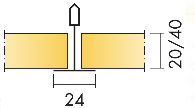 HYGIENE PERFORMANCE PLUS A                                                             Ossature apparente Le plafond sera constitué de dalles de plafonds en laine de verre Ecophon Hygiene Performance Plus (bord A), à bord droit. Module 600x600x20mm, 1200x600x20mm, 600x600x40mm, 1200x600x40mm, posé sur un système d’ossatures Ecophon Connect C3 : porteurs T24 suspendus tous les 1200mm avec des suspentes ajustables et des entretoises T24 d’une longueur de 1200mm et 600mm.Le poids du système (incluant les ossatures) sera d’environ 3,5 kg/m² pour le 20mm d’épaisseur et 5 kg/m² pour le 40mm d’épaisseur. La face exposée des dalles aura une finition Akutex™ HS, de couleur Blanc 500, revêtement peinture à base d’eau, facile à nettoyer pour des applications avec protocoles exigeants de nettoyage à l’eau. Les bords seront enduits. La surface arrière revêtue de la finition Akutex™ HS sera nettoyable et étanche à l’eau. Les ossatures Connect seront de couleur Blanc 01. Installation : Le système devra être installé selon les schémas d’installation M466. Les bords des dalles de rives seront recouverts de l’enduit Connect Enduit Blanc. Démontabilité : Les dalles seront facilement démontables mais pourront être maintenues par des clips Connect Hygiene 20 ou 40. La hauteur minimale de démontabilité sera de 150 mm pour des panneaux d’épaisseur 20mm et elle sera de 170 mm pour les panneaux d’épaisseur 40 mm. Les zones fréquemment démontées seront accessibles par les Trappes de visite Connect en 1200x600mm ou 600x600mm.Apparence visuelle : Le code couleur NCS le plus proche de la surface exposée sera S 0500-N. La réflexion à la lumière sera de 84%.Absorption acoustique : Le plafond sera de classe d’absorption acoustique A, avec un coefficient αw de 0.90 (20 mm) ou 0,95 (40 mm) et un coefficient d’absorption pratique αp (mesuré avec un plénum de 200mm) de : Valeurs mesurées selon la norme EN ISO 354 et classification selon la norme EN ISO 11654.Sécurité incendie : Les dalles seront classées A2-s1, d0, selon la norme EN 13501-1 ; les ossatures seront classées A1. La laine de verre sera testée et classée non combustible selon la norme EN ISO 1182.Résistance à l’humidité : Les dalles resteront 100% stable dans un environnement pouvant atteindre 95% d’humidité relative et une température de 30°C. Elles seront testées selon la norme EN 13964:2014, Annexe F. Les ossatures et accessoires supporteront une ambiance de corrosion C3 selon la norme EN ISO 12944-2.Qualité de l’air intérieur : Les dalles bénéficieront du niveau d’émission de substances volatiles dans l’air intérieur (Arrêté du 19 avril 2011), de classe A. Elles seront certifiées M1 selon le label finlandais pour l’ambiance climatique intérieure. Les dalles seront dépourvues de substances préoccupantes (SVHC) supérieures à 100 ppm, tel que défini par le règlement européen REACH (n°1907/2006)Résistance aux moisissures et bactéries : Les dalles seront résistantes au développement de moisissures et de bactéries et sont classées 0 selon la méthode A et C de la norme ISO 846.Salles propres : Les dalles seront classées ISO 4 selon la norme ISO 14644-1:2015. Les dalles atteindront la classe CP(0,5)5 pour la cinétique d’élimination des particules et M1 pour la classe microbiologique, selon la norme NF-S90-351.Nettoyage : Les dalles pourront être époussetées ou dépoussiérées à l’aspirateur quotidiennement. Elles supporteront un brossage humide de manière hebdomadaire. Le système répondra aux exigences de bio-nettoyage. Un nettoyage vapeur sera possible 4 fois/an ainsi qu’un nettoyage haute pression 2 fois/an. Les dalles supporteront également l’utilisation de vapeurs de peroxyde d’hydrogène, y compris sur la face arrière.Résistance à l’abrasion : Les dalles supporteront 200 cycles de frottement, leur aptitude au nettoyage sera testée selon la norme ISO 11998, sans dégradation de la surface peinte.Résistance aux produits chimiques et désinfection : Les dalles supporteront l’utilisation de Actichlor plus, LifeClean, Etanol, Chlorine, Virkon S, Isopropanol, Oxivir Excel, Sumabac D10, Suredis VT1, Enduro Chlor VE5 et Aciplusfoam VF59. Résistance testée selon la norme ISO 11998.Empreinte carbone : L’Analyse de Cycle de Vie (ACV) des dalles de plafonds sera réalisée selon la norme EN 15804 et l’ISO 14025 et sera vérifiée par une tierce partie (EPD). Les émissions de CO2 d’une dalle pendant son cycle de vie ne devraient pas excéder 3.21 kg CO2 equiv / m² pour 20mm d’épaisseur et 4.98 kg CO2 equiv / m² pour 40mm d’épaisseur (FDES). Circularité : Le contenu recyclé des dalles sera à minima de 44% pour les dalles de 20mm d’épaisseur et 54% pour les dalles de 40mm d’épaisseur. Les dalles et les ossatures seront 100% recyclables.Marquage CE : Le système de plafond sera marqué CE selon la norme harmonisée EN 13964:2014 (« Plafonds suspendus, exigences et méthodes d’essais »), à l’aide d’une DoP (Declaration of Performance).THK mm125 Hz250 Hz500 Hz1000 Hz2000 Hz4000 Hz200.550.800.850.901.000.95400.550.800.850.951.000.95